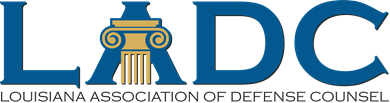 Monroe Mini Seminar Wednesday, November 6, 2019The Lotus Club130 Desiard Street, Ste. 901NAME: __________________________________________________________________________________FIRM NAME AND ADDRESS: ____________________________________________________________________________________________________________________________________________________________________________________________TELEPHONE/EMAIL: ______________________________________________________________________________________________Member fee $45  _________					Non-Member Fee $55 ________PAYMENT METHOD: CHECK ______________CREDIT CARD TYPE & NUMBER: ___________________________________________________________________________________EXPIRATION DATE: ___________________ 	SECURITY CODE: ____________RSVP DEADLINE – November 1, 2019 Return via email to: kimberly@eventresourcesnola.com or mail to: P.O. Box 9430, Metairie, LA 70055TIMETOPICSPEAKERCLE CREDIT2:30-3:00Registration 3:00-4:00Updates on Developments in Louisiana Civil ProcedureJudge Milton Moore, Second Circuit Court of Appeal1.04:00-4:15Break4:15-5:15Recent Developments in Louisiana LawProf. William Corbett, LADC Executive DirectorThomas M. Hayes, IV, Hayes, Harkey, Smith & Cascio, LLC John B. Hoychick, Cotton, Colton, Hoychick & Doughty, LLP.1.05:15-6:30Social – enjoy wine/beer and lite bites 